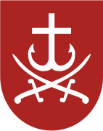 Вінницька міська радаКомунальний заклад «Загальноосвітня школа І-ІІІ ступенів № 27 Вінницької міської ради»НАКАЗм. ВінницяВідповідно до наказу Департаменту освіти Вінницької міської ради від 24.03.2020 року № 133 «Про проведення міського фестивалю-конкурсу «Молодь обирає здоров’я» та плану роботи Департаменту освіти Вінницької міської ради на 2020 рік, з метою формування в учнівської молоді свідомого ставлення до власного здоров’я, визначення пріоритету здорового способу життя як основного чинника збереження і зміцнення здоров’я      НАКАЗУЮ:Організувати в період з 30.03.2020 р. по 30.04.2020 р. участь у міському фестивалі-конкурсі «Молодь обирає здоров’я». Заступнику директора з виховної роботи Михайловій І.В.:Ознайомити педагогічний колектив з даним наказом та умовами проведення міського фестивалю-конкурсу «Молодь обирає здоров’я» (додається).До 23.04.2020 року надіслати роботи-переможці шкільного етапу головному спеціалісту відділу виховання та позашкільної роботи Департаменту освіти Білик Ю.О. системою електронного документообігу або на електронну адресу bilykYuO@vmr.gov.ua Вчителям інформатики, в рамках дистанційного навчання, забезпечити участь учнів 4-11-х класів у номінації «Постери-мотиватори» з теми «Дбаю про здоров’я! Залишаюсь вдома!» (фотоколаж або фото з надихаючою фразою) та до 17.04.2020 року надіслати по 1 роботі переможців шкільного етапу і заявку на участь у конкурсі заступнику директора з виховної роботи Михайловій І.В.Вчителю основ здоров’я Гирун Л.О., в рамках дистанційного навчання, забезпечити участь учнів 5-9-х класів у номінації «Відеоролики» з теми «Дбаю про здоров’я! Залишаюсь вдома!» (здорове харчування) та до 17.04.2020 року надіслати 2 роботи переможців шкільного етапу і заявку на участь у конкурсі заступнику директора з виховної роботи Михайловій І.В.Вчителям фізичної культури, в рамках дистанційного навчання, забезпечити участь учнів 5-11-х класів у номінації «Відеоролики» з теми «Дбаю про здоров’я! Залишаюсь вдома!» (колективні ранкові гімнастики/тренування онлайн, особисті спортивні досягнення вдома) та до 17.04.2020 року надіслати по 1 роботі переможців шкільного етапу і заявку на участь у конкурсі заступнику директора з виховної роботи Михайловій І.В.Класним керівникам 1-11-х класів забезпечити участь учнів у створенні спільної фотопрезентації «27-ма на карантині» та надіслати до 17.04.2020 року по 3 фото учнів класу заступнику директора з виховної роботи Михайловій І.В. (оголошення для учнів додається).Контроль за виконанням даного наказу  покласти  на заступника директора з виховної роботи Михайлову І.В.Директор										О.ТерновойЗ наказом ознайомлені:Михайлова І.В.		______________________Шмулян Я.В.		______________________Соловіцька В.П.		______________________	Осаволюк В.А.		______________________Євпак І.В.		______________________Мельник М.Б.		______________________Розвадівська Т.А.	______________________Борщевська Н.О.	______________________Гирун Л.О.		______________________Лукіянчук С.М.		__________________________Додаток  до наказу КЗ «ЗШ І-ІІІ ст. № 27 ВМР» від  30.03.2020 № ____УМОВИ ПРОВЕДЕННЯміського фестивалю-конкурсу«Молодь обирає здоров’я!»І. Загальні положення1.1 Фестиваль-конкурс є традиційним культурно-освітнім заходом, який проводиться з метою популяризації здорового способу життя, запобігання негативним проявам у молодіжному середовищі, виявлення та підтримки талановитої молоді.1.2. Завдання фестивалю-конкурсу:активізація молодіжного руху за здоровий спосіб життя;популяризація технологій навчання та виховання учнівської молоді щодо формування здорового способу життя;виявлення, обмін і розповсюдження кращого досвіду із запобігання негативним проявам серед дітей і молоді засобами соціальної реклами;демонстрація школярам переваг фізкультурно-спортивної діяльності та активного оздоровчого  відпочинку;розкриття творчого потенціалу учнів.1.3. У Програмі фестивалю-конкурсу «Молодь обирає здоров’я!» можуть бути представлені наступні конкурси:- конкурс літературно-музично-спортивних міні-композицій;- конкурс плакатів;- конкурс фотографій, постерів, презентацій під гаслом «Голосом учнів»;- конкурс відеороликів.ІІ. Умови проведення  фестивалю-конкурсу у 2020 р.2.1. До участі у фестивалі-конкурсі запрошуються учні та учнівські   колективи закладів загальної середньої освіти міста.2.2. У 2020 році фестиваль-конкурс передбачає проведення дистанційного інформаційного марафону «Дбаю про здоров’я! Залишаюсь вдома!», в рамках якого учні готують відеороботи або постери-мотиватори.2.3.  У відеороликах (до 3 хвилин) та постерах-мотиваторах (фотоколаж, фото з надихаючою фразою) слід відобразити як можна підтримувати фізичну форму та дбати про здоров’я в умовах карантину (відеочеленджі, колективні ранкові гімнастики/тренування онлайн, особисті спортивні досягнення вдома, улюблені вправи, правила здорового харчування тощо).Заявка на участь у міському фестивалі-конкурсі «Молодь обирає здоров’я»закладу ________________________________________________________        ІІІ. Критерії оцінюванняПри оцінюванні конкурсних робіт враховуються наступні критерії:відповідність тематиці конкурсу;оригінальність, творчий підхід у поданні інформації;естетичність роботи та загальне емоційне враження. 30.03.2020№ ______Про участь у міському фестивалі-конкурсі «Молодь обирає здоров’я»Конкурс відеороликів «Дбаю про здоров’я! Залишаюсь вдома!»Конкурс відеороликів «Дбаю про здоров’я! Залишаюсь вдома!»Конкурс відеороликів «Дбаю про здоров’я! Залишаюсь вдома!»Назва (тема)відеороликуПІБ автора (авторів) Клас, в якому навчаються автори1.2.Конкурс постерів-мотиваторівКонкурс постерів-мотиваторівКонкурс постерів-мотиваторівНазва постераПІБ автора (авторів) Клас, в якому навчаються автори1.2.